Волгоградская область Иловлинский муниципальный район Администрация Иловлинского городского поселенияПОСТАНОВЛЕНИЕ21.10.2011	№ 208	р.п. ИловляОб утверждении Административного регламента предоставления муниципальной услуги «Организация и проведение спортивно - массовых мероприятий »В соответствии с Федеральным законом от 27.07.2010г. № 210-ФЗ «Об организации предоставления государственных и муниципальных услуг», постановлением администрации Иловлинского городского поселения от 22.06.2011г. № 107 «О Порядке разработки и утверждения административных регламентов предоставления административных, услуг (исполнения муниципальных функций), на основании статьи 21 Устава Иловлинского городского поселения, постановляю:1.Утвердить прилагаемый Административный регламент предоставления муниципальной услуги «Организация и проведение спортивно- массовых мероприятий».2.Постановление вступает в силу с момента его обнародования.3.Контроль исполнения настоящего постановления возложить на Директора МКУ « Центр культуры, спорта и молодежи Иловлинского городского поселения» Мелихова Михаила Александровича.Глава Иловлинского городского поселения                                            С.А.Пушкин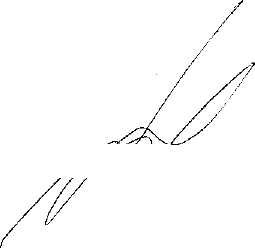 Глава Иловлинскогогородского поселения	/ffl~ W	С.А.Пушкин                                                   УТВЕРЖДАЮ                                                             Глава Иловлинского                                                                 городского поселенияС.А. Пушкин                                                                            « ____»_________2011г.Административный регламент "Организация и проведение спортивно массовых мероприятий»1. Общие положения1.1. Административный регламент предоставления муниципальной услуги "Организация и проведение спортивно массовых мероприятий»  (далее-Регламент) определяет сроки и последовательность действий (административных процедур), МУ «Центр культуры и спорта Иловлинского городского поселения»1.2. Основной целью исполнения муниципальной услуги является: повышение качества проводимых мероприятий по спорту и доступности участия в них населения Иловлинского поселения. 1.3. Получателями муниципальной услуги является население  Иловлинского поселения (далее – заявители).   2. Стандарт предоставления муниципальной  услуги2.1. Наименование муниципальной услуги - "Организация и проведение спортивно массовых мероприятий». 2.2. Предоставление муниципальной услуги осуществляет МУ «Центр культуры и спорта Иловлинского городского поселения». 2.3. Результатом предоставления муниципальной услуги является повышение качества и доступности проводимых поселенческих мероприятий по спорту. 2.4. Срок предоставления муниципальной услуги составляет 30 дней со дня подписания положения о проведении мероприятия по спорту. 2.5. Предоставление муниципальной услуги осуществляется в соответствии со следующими нормативными правовыми актами: - Конституцией Российской Федерации; - Федеральным законом от 04 декабря 2007 года № 329-ФЗ «О физической культуре и спорте в Российской Федерации»; - Федеральным законом от 06 октября 2003 года № 131-ФЗ «Об общих принципах организации местного самоуправления в Российской Федерации»; - Федеральным законом от 27 июля 2010 года № 210-ФЗ «Об организации предоставления государственных и муниципальных услуг»; - Решением Волгоградской городской Думы от 15 сентября 2010 г. N 36/1120 "Об утверждении Порядка организации и проведения массовых культурно-зрелищных, физкультурно-оздоровительных и спортивных мероприятий.2.6. В перечень документов, необходимых для предоставления муниципальной услуги входят: заявки командные и именные, заверенные медицинским работником, руководителем организации, паспорт или свидетельство о рождении, учащиеся образовательных учреждений предоставляют справку с фотографией с места обучения, заверенную директором образовательного учреждения. 2.7. Основанием для отказа в приеме документов, необходимых для предоставления муниципальной услуги является: отсутствие каких-либо документов представленных в перечне документов необходимых для предоставления муниципальной услуги. 2.8. Основанием для отказа в предоставлении муниципальной услуги является не предоставление необходимых документов в МУ «Центр культуры и спорта Иловлинского городского поселения». Консультации по вопросам предоставления муниципальной услуги предоставляются в случае непосредственного обращения, обращения по телефону или при поступлении письменных обращений; 2.9. Предоставление муниципальной услуги осуществляется  на бесплатной основе.  2.10. Консультации   по    вопросам  исполнения муниципальной услуги, а также получения информации заявителями о ходе ее исполнения можно получить по телефонам: 5-63-41, на личном приеме или направлять письменное обращение. 2.11. Информация о правилах предоставления муниципальной услуги  заявителям предоставляется с использованием средств телефонной связи, электронной почты, непосредственно в  МУ «Центр». Местонахождение МУ «Центр» и его почтовый адрес: площадь Ленина, дом № 2,  п.г.т. Иловля, Иловлинский район, Волгоградской области,  403071. График работы МУ «Центр культуры и спорта Иловлинского городского поселения: Понедельник – пятница 8.00 – 17.00, перерыв на обед с 12-00 до 13-00, выходные дни: суббота, воскресенье. 3. Административные процедуры3.1. Основанием для начала административной процедуры является предоставление заявки на проведение мероприятия представленной                   в МУ Центр». На основании представленной заявки готовится положение                 о его проведении. 31.1. Подготовка положения о проведении мероприятия:-основанием для подготовки положения о проведении мероприятия служит Единый календарный план спортивных, спортивно-массовых и физкультурно-оздоровительных мероприятий, проводимых на территории Иловлинского района; - составляющей обязательной частью положения является подробная смета расходов, составленная в соответствии с установленными требованиями. 3.4.  Координация проведения мероприятия: - основанием   для  начала действия    по координации проведения мероприятия является наступление даты проведения мероприятия; - в ходе проведения мероприятия директор МУ «Центр» принимает участие в церемонии открытия, награждения, закрытия, осуществляет мониторинг проведения мероприятия; 4.Порядок и периодичность осуществления плановых и внеплановых проверок полноты и качества предоставления муниципальной услуги: - проведение  проверок   соблюдения     и  исполнения   требований настоящего Регламента; - рассмотрение результатов проверок; - принятие   решений   по    устранению    нарушений,  выявленных проверками, и  привлечению виновных лиц к ответственности в соответствии с законодательством  Российской Федерации;   5. Досудебный  (внесудебный) порядок обжалования решений и  действий (бездействия), осуществляемых (принятых) в ходе предоставления  муниципальной услуги   5.1. Действия или бездействие   ответственного лица, допущенные в рамках исполнения муниципальной услуги, а также некорректное  поведение или нарушение служебной этики могут быть обжалованы: - в досудебном порядке путем обращения к директору МУ «Центр»- в судебном порядке, установленном законодательством РФ. 5.2. Обращения (жалобы) о нарушении  требований настоящего Регламента могут быть составлены в произвольной форме и должны содержать: - наименование органа, в который направляет письменное обращение, либо  фамилию, имя, отчество  соответствующего должностного лица; - фамилия, имя, отчество; - полное наименование заявителя (для юридического лица); - почтовый адрес,   по   которому  должны быть направлены ответ или уведомление о переадресации письменного обращения; - изложение сути предложения, заявления или жалобы; - личная подпись заявителя и дата подачи обращения (жалобы); Дополнительно в письменном обращении может указываться: - должность, фамилия,  имя   и   отчество   работника   отдела   действие (бездействие) которого обжалуется; - суть обжалуемого действия (бездействия); - обстоятельства, на основании которых заявитель считает, что нарушены его права, свободы и законные интересы, созданы препятствия к их реализации, либо незаконно возложена какая-либо обязанность; - иные сведения, которые заявитель считает необходимым сообщить; В случае необходимости в подтверждение своих доводов заявитель прилагает к письменному обращению документы и материалы, либо их копии. 5.3  Письменный   ответ,   содержащий    результаты    рассмотрения письменного обращения, направляется заявителю. 5.4. Информация о нарушении   сообщается по телефону 5-63-41 или направляется по адресу: пл. Ленина, 2, п.г.т.  Иловля,  Волгоградская область,  403071.Подготовил Мелихов М.А. 5-63-41